  Study Abroad Financial Aid Process  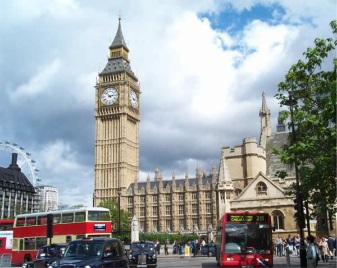 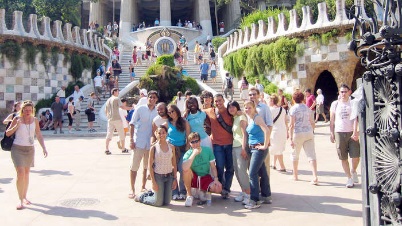 Santa Rosa Junior College Financial Aid Office www.santarosa.edu/finaid (707) 527-4471 Margaret Mann mmann@santarosa.edu (707) 524-1545*NOTE- IF YOU WISH TO DELAY PAYING ANY PORTION OF PAYMENT TO AIFS DEADLINE TO COMPLETE YOUR FILE IS 6/17/15FILES ARE INCOMPLETE UNTIL YOU HAVE RECEIVED YOUR AWARD LETTER, IF APPLYING FOR LOANS – ADDITIONAL STEPS ARE REQUIRED.